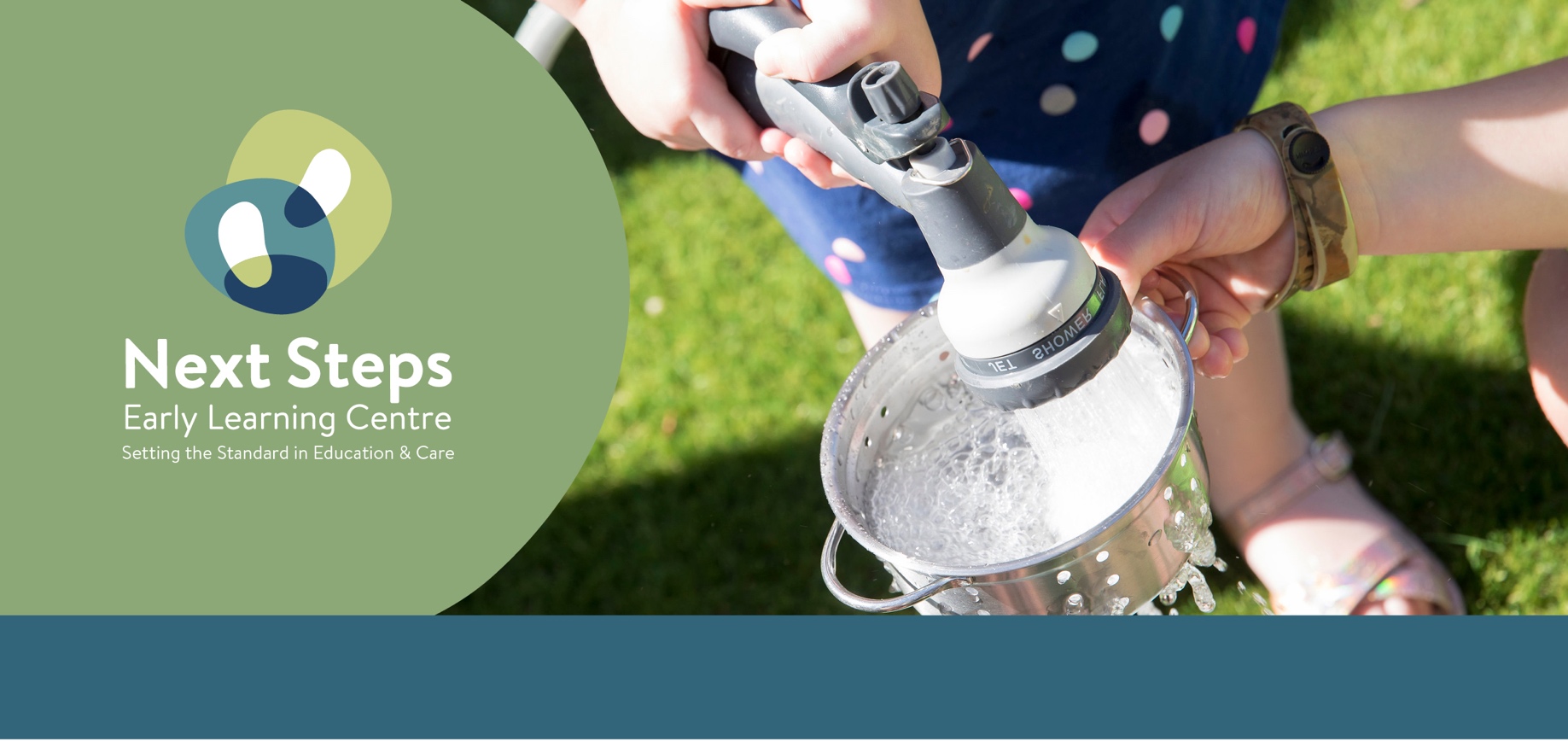 Our Service is committed to supporting the Victorian Government’s Free Kindergarten initiative as part of the Best Start, Best Life reform. We aim to identify children that require additional support and seek assistance through a range of initiatives to ensure inclusion of vulnerable children into our programs. This policy provides guidelines for enrolment in our quality kindergarten programs to ensure compliance with legislative and Department of Education and Training requirements.Our Service is committed to being a Child Safe Organisation with a zero tolerance for child abuse. At all times we act in accordance with the Victorian Child Safe Standards and related legislation. 
Links to Education and Care Services National Regulations.Links to National Quality Standard

Related Legislation
PurposeWe aim to ensure children and families receive informative and reliable information about enrolment in our Free Kinder programs for Three- and Four-Year-Old children. We strive to establish respectful and supportive relationships between families and the Service to promote positive outcomes for children whilst adhering to legislative requirements.
ScopeThis policy applies to management, the approved provider, nominated supervisor, educators, families, and children of the Service.
ImplementationOur Service meets the requirements of the Victoria Government to provide Free Kindergarten as part of the Best Start, Best Life reform. Funding is provided to our Service to support children access a high-quality kindergarten program in the two years before they start school. The Education and Care Services National Regulations requires approved providers to ensure their services have policies and procedures in place for enrolment and orientation (regulation 168) and take reasonable steps to ensure those policies and procedures are followed (regulation 170).
Free Kinder Free Kinder is for all children. Families do not need to show a Health Care Card or Pension Card or Australian Citizenship (or similar) to be eligible to access. Free Kinder will offset out of pocket fees for children attending a Kindergarten program in our LDC Service. Children can access a 15-hour kindergarten program (or shorter Three-year-old kindergarten) for free. Families may still be required to pay additional fees depending on the number of days their child attends our Service. Child Care Subsidy (CSS) is available to assist in paying out of pocket fees for ‘wrap around care’ provided by our Service. To be eligible for Free Kinder, families can only enrol their child in one Free Kinder program at any one time and must nominate which service receives the Free Kinder funding.Kindergarten ProgramsOur Service promotes fair and equitable access to all our kindergarten programs and supports all eligible children gain access to a kindergarten program including those children who face barriers to participation. Our Service offers several funded high-quality educational programs as follows. 

Early Start Kindergarten (ESK)All children are eligible for Free Kinder however, we also enrol eligible children in Early Start Kindergarten (ESK) as these enrolments contribute to School Readiness funding and other additional targeted support from the Department of Education and Training (DET). ESK provides up to 15 funded hours of kindergarten. To be eligible for ESK, children must be three years old by 30 April in the year they are attending the kindergarten program and:are from a refugee or asylum seeker background or;are of Aboriginal or Torres Strait Islander descent, or;have had contact with Child Protection For further details see the Department’s website page: Early Start KindergartenThree-Year-Old KindergartenOur Service offers Three-Year-Old kindergarten for a minimum of five hours and up to fifteen hours per week. Our Three-Year-Old kinder program is integrated into our long daycare service. In absence of the Early Childhood Teacher, a suitably qualified Early Childhood Teacher (ECT) or diploma qualified educator will replace them and the Kindergarten program will run as normal. See Three-Year-Old Kinder Best Start Best LifeFour-Year-Old KindergartenOur Four-Year-Old Kindergarten program provides children with 15 hours per week or 600 hours per year of funded kindergarten planned and delivered by a VIT registered qualified early childhood teacher. Our Four-Year-Old kinder program is integrated into our long daycare service. In absence of the Early Childhood Teacher, a suitably qualified Early Childhood Teacher or diploma qualified educator will replace them and the kindergarten program will run as normal. Kindergarten Starting AgeFor children born between 1 January and 30 April, families have a choice about whether their child will start school in the year they turn five or the following year and consequently, the year their child begins kindergarten. As each child’s development is unique, parents and carers should discuss with management the best time for their child to start kindergarten. Children enrolled in Three-Year-Old Kindergarten will be expected to complete a full year of kindergarten in the year they enrol. All children in Three-Year-Old kindergarten will be expected to transition to Four-Year-Old Kindergarten the following year. Children may be eligible to access an additional year of funded Four-Year-Old Kindergarten when a child shows delays in learning and development outcome areas in the Victorian Early Years Learning and Development Framework. Further information about Second Year of funded Four-Year-old Kindergarten can be found on the Victorian Department of Education and Training website. Priority Access Criteria (PoA) Kindergarten Funding Guide Our Service has 22 places each day available for Three-Year-Old kindergarten and 22 places each day for Four-Year-Old Kindergarten.In instances where more eligible children apply for a place at our Service for Three-Year-Old and Four-Year-Old Kindergarten programs, we must follow the Priority of Access (PoA) criteria to prioritise specified cohorts of children and work with other local kindergarten services and the regional Departmental offices to ensure all eligible children have access to a kindergarten place. Our FrameworksOur kindergarten programs adhere to the Victorian Early Years Learning and Development Framework (VEYLDF) as the approved learning framework declared in the Education and Care Services National Law and National Regulations core funding agreement. Program Schedules and Service ClosuresOur Service offers free Three-year old and Four-year old kindergarten programs as integrated programs.There may be times when our scheduled kindergarten programs cannot be delivered due to public holidays or emergency situations. Our service also closes for two (2) professional development days per year. Families will be provided with a schedule of planned public holidays and planned closures at the beginning of each year. Communication will be provided with families as promptly as possible in the event of any other disruptions to our program. 

Educator to Child RatiosIn accordance with the Education and Care National Regulations we ensure that the educator to child ratio is 1 educator to 11 children for children from 36 months up to and including kindergarten age are adhered to at all times.
Enrolment ProcedureTo apply for Free Kinder, families are required complete an Enrolment Form.Families will be provided with a range of information about the Service which may include:   the service philosophy, description of our kindergarten programs, out-of-pocket expenses (e.g., one off excursions), access and inclusion policies, SunSmart requirements, signing in and out procedure, the National Quality Framework, routines, communication methods and Child Care Subsidy (CCS)families will be requested to submit any information related to Priority of Access with the enrolment applicationBefore confirming a child’s enrolment, our Service requires evidence of the child’s vaccination status via an AIR immunisation History Statement to comply with the No Jab No Play legislation. Evidence must show the child:is fully vaccinated for their age, orhas commenced a recognised catch-up schedule and that the next due vaccine/s on the schedule are not overdue 2 months prior to the first day of attending, or has a medical condition that prevents them from being fully immunised for their age oris eligible to enrol under the 16-week grace period while the service works with the family to obtain the necessary immunisations/documentation. Offers of Places for Free Kinder Places will be allocated according to the Priority of Access (PoA) criteria and available places at our Service. Families will be provided with written confirmation of a placement. Written confirmation that their child is receiving a funded kindergarten program at our Service is required.Should families not wish to accept the offer, they are required to withdraw their enrolment application as soon as possible. We ask that families withdraw their application in writing to the Nominated Supervisor.The Approved Provider/Nominated Supervisor Will:meet the specific terms and conditions for delivering the funded Free Kinder as outlined by the Department of Education and Training (DET) (2023)promote fair and equitable access to kindergarten programsdisplay the Kinder Tick logo at our Serviceadhere to the DET’s priority of access criteria to all funded kindergarten placescommunicate how waiting lists are prioritised clearly with families ensure families complete written confirmation that they are accessing only one funded kindergarten place at any one timeensure families are not charged any compulsory out-of-pocket fees or levies (except for cost of one-off excursions- entry and transport costs)provide families with a statement of additional fees and hours charged that are over and above the 15 hours of funded hours per weekensure the Free Kinder offset is clearly indicated on parent invoice statements and that this offset will not impact their CCS payments ensure families are not charged for incursions or regular excursions (e.g.; Bush Kinder)ensure any surplus funding is used to improve the quality of our funded kindergarten program and support engagement of families ensure that any eligible child for Early Start Kindergarten is enrolled and recorded in the Kindergarten Information Management System (KIMS)ensure enrolment data in KIMS is kept up to date support educators to complete Transition Learning and Development Statements as part of the kindergarten funding agreementmeet all core requirements and operational requirements as per National Quality Standard and National Law and National Regulations adhere to the No Jab No Play legislationprovide families with details of public holidays and any other defined days of closure each yearwork with families of children who are born between January and April to decide whether to enrol children in three-year-old kindergarten in the year they turn three, or the following yearmaintain educator to child ratios as per regulations (for children aged 36 months of age or over, one educator to 11 children)ensure minimum educator to child ratio for children under three is maintained when considering placement of children under three in the three-year-old kindergarten program (1:4 under three years of age)ensure Early Childhood Teachers are registered with the Victorian Institute of Teaching (VIT) ensure all staff and educators hold current and checked Working With Children Checks (WWCC)ensure the program delivered to children adheres to the Victorian Early Years Learning and Development Framework create and maintain a child safe organisation and comply with the Child Safe Standardspromote children’s wellbeing or safety by adhering to the Child Information Sharing Scheme (CISS), the Family Violence Information Sharing Scheme (FVISS) and the Family violence Multi-Agency Risk Assessment and Management (MARAM) Framework provide information to families about how personal information is collected and stored as per our Privacy and Confidentiality Policy Families Will:complete all documentation required by the Service for enrolment including child’s Immunisation History Statementprovide required authorisations as indicated on enrolment formnotify the Service of any specific health care needs of the child, including medical conditions and allergies and provide a medical management plan for child if applicableprovide updated information about their child by notifying the Service of any changes as soon as possible- medical, parenting orders, authorisations etc.ensure they accept or withdraw their child’s enrolment for Free Kinder in writing within given time frame complete written confirmation that they are accessing only one funded kindergarten place at any one timediscuss with management decisions to enrol their child born between January and April if they should begin three-year-old kindergarten in the year their child turns three, or the following year.
Continuous Improvement/ReflectionOur Free Kindergarten Enrolment Policy will be updated and reviewed annually in consultation with families, staff, educators and management. 
ResourcesFunding and policies supporting Three-Year-Old-KindergartenKindergarten Funding Guide (2023).Kindergarten Funding Rates (2023)Kindergarten Information Management System Priority of Access criteria for early childhood education
Sources, further reading and useful websitesAustralian Government Department of Education. Child Care Provider Handbook https://www.education.gov.au/child-care-package/resources/child-care-provider-handbook Department of Education and Training. (2016). Victorian Early Years Learning and DevelopmentFramework. For all children birth to eight years Education and Care Services National Law Act 2010. (Amended 2023).Education and Care Services National Regulations. (2011) (Amended 2023)Victorian Government Department of Education and Training. (2023). The kindergarten funding guidePolicy reviewNSELC encourages staff and parents to be actively involved in the annual review of each of its policies and procedures. In addition, NSELC will accommodate any new legislative changes as they occur and any issues identified as part Next Steps ELC’s commitment to quality improvement. NSELC consults with relevant recognised authorities as part of the annual review to ensure the policy contents are consistent with current research and contemporary views on best practice.
EDUCATION AND CARE SERVICES NATIONAL REGULATIONSEDUCATION AND CARE SERVICES NATIONAL REGULATIONS73Educational program74Documenting of child assessments or evaluations for delivery of educational program75Information about educational program to be kept available84Awareness of child protection law89Educators must be working directly with children to be included in ratios90Medical conditions policy92Medication record 93Administration of medication 97Emergency and evacuation procedures99Children leaving the education and care service premises 160Child enrolment records to be kept by approved provider and family day care educator 161Authorisations to be kept in enrolment record 162Health information to be kept in enrolment record 168Education and care service must have policies and procedures170Policies and procedures to be followed177Prescribed enrolment and other documents to be kept by approved provider 181Confidentiality of records kept by approved provider QUALITY AREA 1:  EDUCATIONAL PROGRAM AND PRACTICEQUALITY AREA 1:  EDUCATIONAL PROGRAM AND PRACTICEQUALITY AREA 1:  EDUCATIONAL PROGRAM AND PRACTICE1.1ProgramThe educational program enhances each child’s learning and developmentQUALITY AREA 2:  CHILDREN’S HEALTH AND SAFETYQUALITY AREA 2:  CHILDREN’S HEALTH AND SAFETYQUALITY AREA 2:  CHILDREN’S HEALTH AND SAFETY2.2.3Child Protection Management, educators and staff are aware of their roles and responsibilities to identify and respond to every child at risk of abuse or neglect. QUALITY AREA 6:  COLLABORATIVE PARTNERSHIPSQUALITY AREA 6:  COLLABORATIVE PARTNERSHIPSQUALITY AREA 6:  COLLABORATIVE PARTNERSHIPS6.1Supportive relationships with families Respectful relationships with families are developed and maintained and families are supported in their parenting role. 6.1.1Engagement with the service Families are supported from enrolment to be involved in their service and contribute to service decisions. 6.1.2Parent views ae respected The expertise, culture, values and beliefs of families are respected, and families share in decision-making about their child’s learning and wellbeing.6.1.3Families are supported Current information is available to families about the service and relevant community services and resources to support parenting and family wellbeing.6.2Collaborative partnershipsCollaborative partnerships enhance children’s inclusion, learning and wellbeing.6.2.3Community and engagement The service builds relationships and engages with its community.Child Care Subsidy Secretary’s Rules 2017 Family Law Act 1975A New Tax System (Family Assistance) Act 1999Working with Children Act 2005 (VIC)Children, Youth and Families Act 2005Children Wellbeing and Safety Act 2005Disability Discrimination Act 1992Public Health and Wellbeing Amendment (No Jab, No Play) Act 2015Child Wellbeing and Safety Amendment (Child Safe Standards) Act 2015Family Violence Protection Act 2008 (MARAM)PROGRAMSDAYSHOURS 
(e.g., 9.30-2.30)Three-Year-Old ProgramMonday   Tuesday     Wednesday      Thursday    Friday 9.00 - 4.30Four-Year-Old ProgramMonday   Tuesday     Wednesday      Thursday    Friday 9.00 – 4.30POLICY REVIEWED BYRhiannon GoughEducational Leader24/10/2023POLICY REVIEWEDOCTOBER 2023NEXT REVIEW DATEJUNE 2024VERSION NUMBERV9.6.23V9.6.23V9.6.23MODIFICATIONSRewrite of policy to comply with Free Kinder funding guidelines (2023)Resources updated and hyperlinks repairedRewrite of policy to comply with Free Kinder funding guidelines (2023)Resources updated and hyperlinks repairedRewrite of policy to comply with Free Kinder funding guidelines (2023)Resources updated and hyperlinks repaired